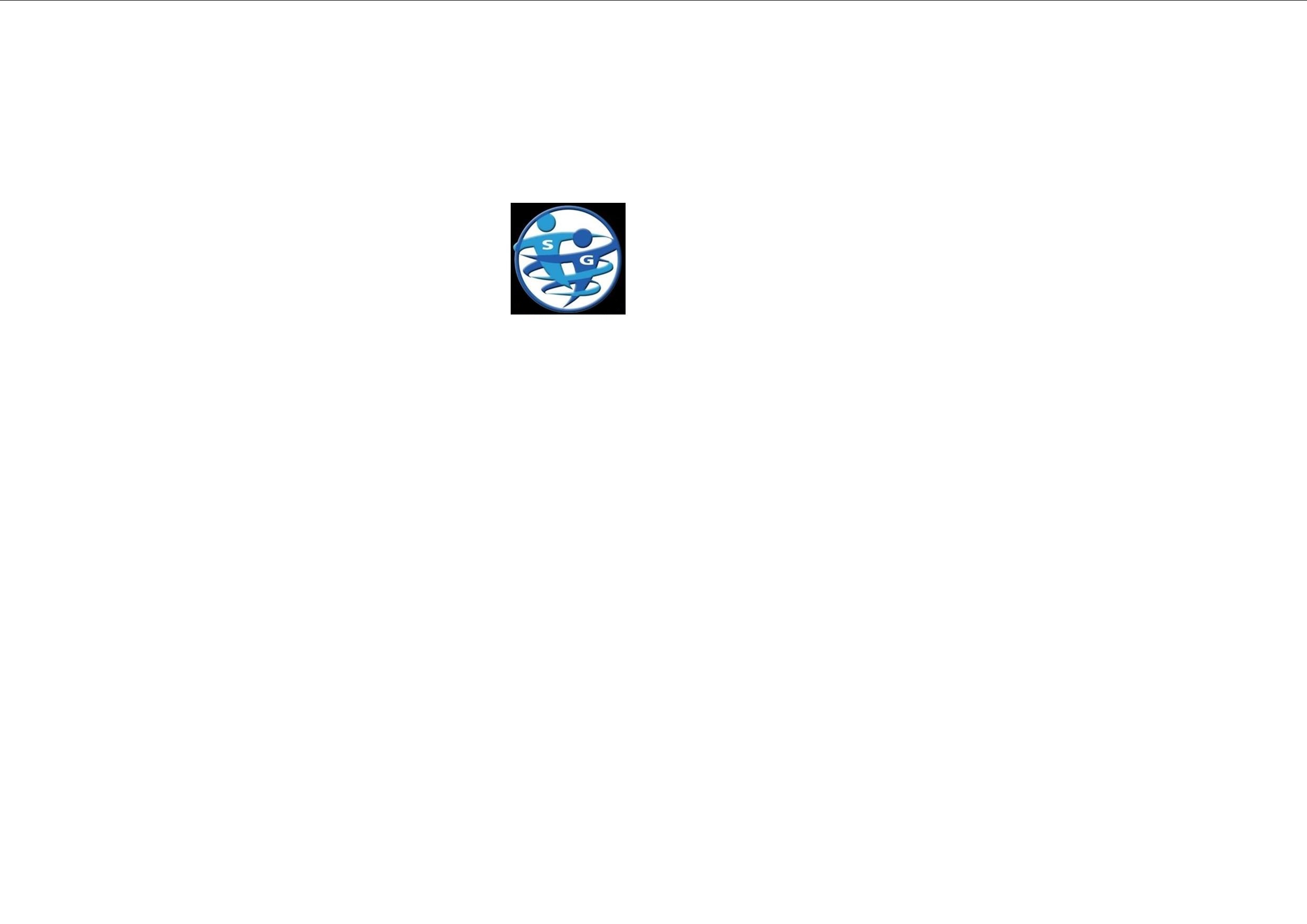 AssociésMontfortains Gabriélistes(AMG)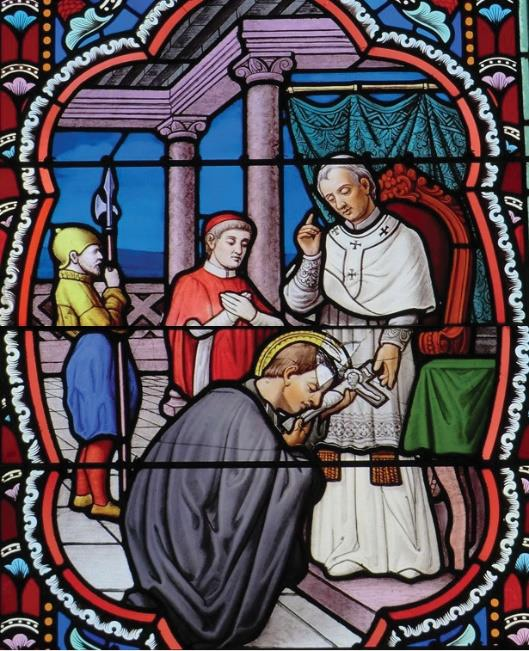 SATA MIFEHY NY AMGFRERA MASINA GABRIELYETO MADAGASIKARATENY MIALOHARy rahalahy sy ianareo mpiray antoka Montfortanina hajaina.Hafaliana ho ahy ny manolotra anareo ny Sata mifehy ny AMG  amin’ity volana Oktobra 2019 ity, izay volan’ny misionera manokana. Araka izay nomarihina amin’ny fampidirana ny rakitsoratra. Ny vondron’ny mpiray antoka Monfortanina Gabrielista, dia mivoatra miandalana hatrany ato amin’ny fikambanan’ny Frera Monfortana Masina Gabriely, mba hitovy tantana amin’ireo fampianaran’ny Fiangonana sy ireo ezaka izay ataony sy omeny ireo lahika hitana ny toerana sahaza azy ireo.Samy mahafatatra ny rehetra fa, hatrany ampiandohan’ny fiainan-drelijiozy dia maro ireo lehilahy sy vehivavy nivondrona niaraka tao amin’ny fikambanan-drelijiozy na izany aza, dia niovatra tamin’ny fomba voaarindra ireo vondron’ny lahika, tetsy andaniny, ho enti-mamaly ireo hetahetan’ireo fikambanan-drelijiozy hizara ny iraka ataon’izy ireo sy ny aingam-panahy izay iainany miaraka amin’ny lahika. Ankilany, noho ny hamaroan’ireo naneho ny faniriany hivelatra ara-panahy sy hifampizara ireo iraka tanterahan’ireo fikambanana ireo. Niseho tao amin’ny fandaharam-potoanan’ny fihaonambe ny Frera manerantany faha-29 izay natao tamin’ny taona 2000 ireo foto-kevitra mikasika ny fiaraha-mientana miaraka amin’ny lahika ka nandefasana antso manaitra ny fikambanana iray manontolo : “ N’aiza n’aiza raha mbola azo atao, eo amin’ny sehatry ny fikambanana rehetra dia hamorona rafitra izay ilaina isika ho an’ny fiaraha-mientana hampisongadina ny fahamarinana miaraka amin’ny fianakaviana Montforitana, fikambanan-drelijiozy hafa, lahika”.( cf § 2.1 ). Ny fihaonambe ny Frera maneran-tany  faha-30 dia mbola namerina io antso io indray ary nanovo hevitra tamin’ny teny hentitra nomen’i Md Joany Paoly II izay niantefa tamin’ny fianakaviana Montfortanina ny taona 1997 hoe:“Ny fiainam-panahy sy ny aim-panahy fototra Montfortanina dia haren’ny Fiangonana” (cf n°36). Ny tahiri-kevitra, “ny foto-kevitra ankapobeny ny fiaraha-miombon’antoka” na “partenariat-orientations generals” amin’ny teny baiko, nivoaka ny volana Marsa 2009, dia andrana voalohany nataon’ireo Frera Monfortana Masina Gabriely ho fandrafetana ireo vondron’ny mpiray antoka Montfortana Gabrielista.Tsy misy isalasalana fa io tahirin-kevitra io dia nanome hoan’ireo faritra (province ) ireo fijery mazava ho fiaingana na fanamafisana ny vondrona ao anatin’ny fahasamihafana.Ny fihaonambe ny Frera maneran-tany faha-31 dia niroso lalindalina kokoa. Nanasa ny fikambanana hanao dingana iray ambonimbony mahakasika ny vondron’ny mpiray antoka. Niriany tamin’izany ny hoe: “Ireo olon-dehibe katolika, avy amin’ny vazan-tany samihafa ka mahatsapa tena fa voaantso hifototra amin’ny fiainana Kristianina voamariky ny toe-panahy fototra Montfortana, dia afaka handray amin’ny alalan’ny tenany manokana, ny fifehezan-tena samirery ary mifandray amin’ny Fikambanana ny Frera (cf n°27). Ny fotokevitry ny fihaonambe ny Frera maneran-tany faha-32 : "Fiainam-pirahalahiana sy ny refim-piarahamonina ao amin'ny asa fanirahana Montfortana" dia manome tosika vaovao ho an’ny hetsiky ny vondron’ny mpiray antoka Monfortanina Gabrielista, tamin’ny alalan’ny fangatahana ireo tompon’andraikitra foibe hanangana filan-kevitra iraisam-pirenena ho  an’ny fiaraha-miasa. Ny Satan’ny AMG izay eny an-tananareo ankehitriny dia vokatry ny fandinihana nataon’ireo filan-kevitra iraisam-pirenena ho amin’ny fiaraha-mientana, teo ambany fitantanan’i Frera Dionigi Taffarello, vikera jeneraly. Isaorako amim-pitiavana sy amin’ny fomba manokana ireo mpikambana rehetra, ny filan-kevitra iraisam-pirenena  ho an’ny fiaraha-mientana, indrindra i Frera Pauloose Mekkunnel izay nanokana fotoana maro hanoratana ny Sata izay tohanan’ny fahalalana sy ny traikefam-piainana manokana ananany mikasika izany, niaraka tamin’ny fandraisananjara nataon’i Frera Paul Raj A., izay nanao fikarohana maro momba ny hetsiky ny fikambanana Montfortana. Araka izay voalazan’ny Papa François mazava tsara tamin’ny 2015, tamin’ny hafatra apostolika miantefa amin’ireo olona rehetra manonka-tena:“Ny ankohonan-drelijiozy tsirairay,,ny fiaraha-monina apostolika tsirairay sy ny vondrona lahika sekolary ( seculier ) ahitana ankohonana marobe, ny akohonana karismatika izay ahitana ireo vondrona maro ka manana fitoviana sy manana fanomezam-pahasoavana manokana (charisme) izay iombonana, ary ho an’ireo lahika mazoto manokana izay mahatsapa tena fa voaantso, indrindra amin’ny maha lahika, mba hizara izany aina karismatika izany” (cf III 1). Irariako mafy tokoa ny Satan’ny AMG fa hanampy ireo mpikambana, handroso ka hametraka ao an-doha ireo tanjona tena mazava sy ao am-po fieritreretana hanatsarana, hampiharana sy hampiroboroboana ny aim-panahy sy fanomezam-pahasoavana manokana Montfortanina, tahaka izany koa ny fizarana ny iraka ho an’ireo Frera Montfortana Masina Gabriely.Frère John Kallarackal, S.G. Lehibempikamanana maneran-tany oktobra 2019-2 -TENY  FANOKAFANA.Ny hetsiky ireo vondron’ny mpiray antoka Monfortana Gabrielista dia efa nisy hatry ny ela tao amin’ny fikambanan’ny Frera Montfortana Masina Gabriely. Zary tonga fiainana tanteraka ho an’ny ankamaroan’ny fikambanana ny hoe samy manana ny toetra mampiavaka azy ny tarika tsirairay.Tonga izao ny fotoana hamondronana sy hanamafisana orina azy ireo amin’ny fanomezana rafitra matotra sy mazava. Resy lahatra amin’izany isika ka mizotra manao ny tetik’asan’ny sata ho azy ireo, sata izay mifototra amin’ny andram-piainana tao anatin’ny fikambanana.Ny fanomezam-pahasoavana manokana Montfortanina, izay notovozintsika tamin’ny alalan’ny Md Louis Marie de Montfort, dia efa niainana hatrany ampiandohana, niarahana tamin’ny fiombonan’antoka tamin’ireo lahika tsara sitrapo. Marie Louise Trichet, Mathurin Rangeard sy ireo namany no mpianatra voalohany sady mpiara-miasa akaiky tamin’i Md Louis Marie de Montfort. Nisongadina izany taty aoriana tamin’ny alalan’ny fananganana ny fiombonam-piainan-drelijiozy: “Ny Fanahy Masina sy ny Zanakavavin’ny Fahendrena”. Ry Marquis de Magnanne, Mme de Bouille sy René Joseau, dia samy lahika nanana anjara toerana lehibe tamin’ny fanamafisana sy fampaharetana ny fanomezam-pahasoavana manokana Montfortana taorian’ny nahafatesan’i Montfort.Nandritra ny fotoana maro, ireo fikambanan-drelijiozy dia nampivelatra ny seha-pikatrohany maneran-tany. Ny fiaraha-miasa manokana miaraka amin’ny ireo olona tsara sitrapo dia tena mbola mitohy sy tafiditra ao anatin’ny antompisiany tanteraka. Ny taona 1997, fotoana manokana nankalazana ny fahatsiarovana ny tsingeritaona faha-50 ny nanandratana ho olomasina an’i Md Louis Marie de Montfort, ny Papa Joany Paoly II dia nanentana ireo fikambanana Montfortana hampahafantatra bebe kokoa ny fanomezam-pahasoavana manokana Montfortanina « Ilay harena miafina lehibe 1».1-Taratasin’ny Papa J.Paoly II ho an’ireo fianakaviambe Montfortana, nandritra ny fankalazana ny  faha-50 taona ny tsingeritaona nanandratana an’I Md Louis-Marie Grignion de Montfort  ho olomasina. (1997)                                                                                                                                                                      -3- Niezaka sy nifofotra izy ireo tamin’ny fiaraha-miasa miaraka amin’ny lahika ho zary foto-kevitra hianarana sy hampivoarana izany fomba izany. Ny fihaonamben’ny Frera maneran-tany faha-29 (taona 2000) dia nanolotra ireto soridalana, misokajy efatra ireto, ho fampandehanana ny fiaraha-miasa :Fanofanana ireo tompon’andraikitra ho an’ny fiaraha-miasa.Fizarana ny iraka Montfortana GabrielistaFizarana ny fanomezam-pahasoavana manokana Montfortana Gabrielista.Fizarana ireo fiainam-panahintsika sy ny maha izy azy antsika2Ny  fihaonambe maneran-tany nifandimby tato amin’ny fikambanana no nampiseho sy nanome antsika ny maha zava-dehibe ireo kolotsaina fitantanana ka ho torolàlana harahina. Ireo mpandinika iraisam-pirenena ho an’ny fiaraha-miasa3 dia nivory indroa miantoana nifanakalo hevitra ny amin’izany, ary ireo ezaka efa an-dàlana namolavolana ity sata ity dia tohin’ireo firehana nomen’ireo mpandinika ireo.  2 - Frera ny St Gabriel, hafatry ny fihaonambe faha 29: Iraka , loharanon’ny fiainana:eo ampanarahana an’I Montfort, ny rehetra dia mikatroka ho an’ny tontolo marina sy firahalahiana n°29; cf Frera ny St Gabriel,Hafatry ny fihaonambe faha 30 n°36; Fihaonambe faha 31 n°22-23; Frera ny St Gabriel,vokatry ny fihaonambe 32 n°   3.5 sy 3.6                                                                   3 - Frera ny St Gabriel, vokatry ny Fihaonambe faha 32 : tetika 5a n°3.5.5.1                               -4-1. Ny anarana: Les Associés Montfortains Gabriélistes (AMG)Ireo Mpiray Antoka Monfortanina Gabrielista, antsoina amin’ny teny frantsay hoe : « Associés Montfortains Gabrielistes: AMG » no mamorona ny vondron’olona kristianina maniry hivelona ny aim-panahy sy hanaparitaka ny fanomezam-pahasoavana manokanan’io aim-panahy io  ary manao ny iraka ataon’ireo Frera Monfortana Masina Gabriely. Antsoina izy ireo ho lahikan’ny Mantfortana Gabrielista. 2. Ny zava-kendrin’ny AMGIreo AMG dia mamorona ny vondrona kristianina, izay tena mpikatroka, ary tena Montfortanina amin’ny saina sy mianoka tanteraka aim-panahy. Amin’ny maha mpiara-miasa akaiky azy ireo amin’ireo Frera Montfortana Masina Gabriely dia mandray anjara amin’ny iraka ataon’ny fikambanana sy isan’ireo singan’ny loharano mpanentana aim-panahy ho an’ny fiainana kristianina ao amin’ny Fiangonana.3. Ny iraka ho an’ireo AMGMiaraka amin’ireo Frera Montfortana Masina Gabriely, ireo AMG dia mpikatroka maneran-tany eo amin’ny sehatry ny fanabeazana, hahatonga ny ny olona hozary ankohonam-pirahalahian’ny zanak’Andriamanitra araka ny torolalana evanjelin’ny Fanjakan’Andriamanitra. 44. Ireo mpikambana ao amin’ny AMG4.1 Ny fikambanana dia misokatra ho an’ny kristianina tsara sitrapo rehetra manana fahavononana tsara ary mahatsapa tena fa voaantso ho mpiombon’antoka araka ny fomba fiainana sy iraka Montfortanina Gabrielista.4 - fitsipi-piainan’ireo Frera St –Gabriel n° 63-5-4.2 Ireo maniry ho AMG dia manaraka fiofanana fototra mba hanampy azy ireo hanana fahalalana ankapobeny momba ny aim-panahy sy ny iraka ary ny fanomezam-pahasoavana manokana Montfortana Gabrielista. Izany dia azo atao tsara amin’ny alalan’ny fifaneraseram-piainana miaraka amin’ireo Frera sy ny iraka tanterahiny fara faharatsiny mandritra ny herintaona, ka mandritra izany fotoana izany, ireo mikasa hiditra amin’ny fikambanana dia manatrika ireo fivoriana sy ireo fotoam-bavaka ary ny laretirety Montfortana karakaraina eo amin’ny faritra ho an’ny mpiara-dia.4.3 Hisy ny dingam-panavahana, ataon’ny mpirotsaka vaovao sy ny kaomisiona ao amin’ireo mpiombon’antoka, izay voatendry manokana ho amin’izany, ary hikatroka alohan’ny hanekena na tsia izay ho mpikambana vaovao. Ny fanapahan-kevitra handray mpikambana vaovao dia tsy maintsy ankatoavin’ny lehiben’ny fikambanana provinsialy na ny solon-tenany.4.4 Rehefa nekena ho mpiombon’antoka kosa, dia manome toky ny mpikambana eo anatrehan’ny mpandrindra nasionaly ny mpiombon’antoka sy ny lehiben’ny fikambanana na ny solontenany, fa hanaja ireo fanoroan-kevitra sy ireo fitantanana omen’ny fikambanana. Araka ny fomba ara-panahy amin’ny fanonkanan-tena. Ny mpikambana dia manavao ny fanonkanantena amin’i Jesoa amin’ny alalan’i Maria, araka ny nampianarin’i Md Louis Marie de Montfort.4.5 Ny maha-mpikambana ao amin’ny fikambanana dia mandrakizay fa tsy miova intsony. Manoloana izany anefa, ny mpikambana tsirairay dia tsy maintsy manavao ny fanoloran-tenany isan-taona mandritra ny laretirety na fotoam-pandinihana hafa ara-panahy manokana ka ankatoavin’ny komity mpandrindra ny faritra.4.6 Ny mpikambana iray dia afaka miala amin’ny fikambanana noho ny antony maro samihafa. Atao an-tsoratra ny fangataham-pialana ka alefa any amin’ny vaomiera mpandinika ny fandrindrana eo amin’ny faritra, ary izy no mandinika izany amin’ny alalan’ny fifanakalozan-dresaka manokana amin’ilay mpikambana voakasik’izany. Ny mpandinika kosa avy eo no hampita ny fangatahana, arahin’ireo fanamarihana nataony, anjaran’ny lehiben’ny fikambanana na ny solontenany kosa no manamafy ny fialana. Rehefa izany dia ho fafana tsy ho ao anaty lisitra ny anaran’ilay mpikambana niala.-6-4.7 Ny mpikambana izay tsy tonga mihintsy amin’ireo sehatr’asa sy fampiasam-panahy ataon’ny fikambanana mandritra ny herintaona na maherin’izany dia heverina ho toy ny tsy mpikatroka intsony. Ny mpandrindra eo amin’ny faritra no manamarika izany ary mikaroka hevitra hanampiana azy ho tonga mpikatroka mavitrika indray, raha tahiny ka tsy ampy izany dia iangaviana izy hiala amin’ny fomba ofisialy ao amin’ny fikambanana.4.8 Ny maha mpikambana dia azo esorina noho ireo antony lehibe tena manahirana sy sarotra toy : ny fandraisana anjara amin’ireo sehatra hafa tsy ara-dalàna, ny fanitsakitsahina ireo soatoavina sy hasina fototry ny fikambanana. Ny vaomiera mpandinika eo amin’ny fandrindrana ny faritra no hanadihady sy hijery akaiky ny tranga, raha toa ka voaporofo izany, dia hametraka ny tolon-kevitra ho fanesorana, miaraka amin’ny porofo, eo an-tànan’ny lehiben’ny fikambanana izy ireo ka  hanome ampahibemaso ny didy fanesorana ilay mpikambana vokasik’izany. Noho izany dia mazava ho azy fa ho voafafa tsy ho ao anaty lisitra intsony ny anaran’ilay mpikambana.4.9 Ny boky firaiketana an-tsoratra misy ny anaran’ny mpikambana dia tazonin’ny mpitan-tsoratry ny  filan-kevitry ny fikambanana izay hametraka izany ho tahirizina ao amin’ny trano fitanana an-tsoratry ny fikambanana.4.10 Ireo lahika nanoka-tena Montfortana Gabrielista dia afaka ho tonga mpitantana Montfortana Gabrielista any aoriana any. Tena antso tsy mianona amin’ny ankehitriny izany fa mitodika tanteraka amin’ny ho avy mbola tsy fantatra, arahin’ny finoana sy fanantenana ao amin’ny Tompo izay nilaza hoe: "Ary indro aho eo aminareo mandrakariva ambara-pahatonga ny faran’izao tontolo izao”.  (Mt 28, 20).5. Ny Rafitry ny fitantanana (governemanta )Fikambanana voarindra iraisam-pirenena ny fikambanan’ireo Mpiray Antoka Monfortanina Gabrielista, manoloana izany dia miasa amin’ireo sehatra maro samihafa toy ny : eo an-toerana , eo amin’ny faritra, eo amin’ny rezionaly, nasionaly ary iraisam-pirenena.-7-Ny faritra eo an-toerana dia ifandrimbonan’ny mpanentana iray (Frera amin’ny ankapobeny), mpandrindra iray ary mpikambana roa. Ny faritra eo an-toerana dia tsy tokony hihoatra ny 10 ny mpikambana ao aminy (fiainan’ankohonana ahitana olona10).5.1 Ireo Mpikambana eo amin’ny an-toerana iray ✓ Ireo fivorian'ireo Mpikambana eo an-toerana dia atao indray mandeha isam-bolana fara faharatsiny: hivavahana, hizarana, hanaovana jery todika, hianarana ary handaminana rafitra maty paika. Izany dia fomba fiainana, sy fiasa hitomboana amin’ny maha Montfortana Gabrielista. Ny AMG dia hiasa araka izay azo atao any amin’ireo toeram-pikatrohan’ny fikambanana nefa na izany aza ny fikambanana AMG dia afaka misokatra any amin’ireo miasa ivelan’ny toeram-pikatrohana. Ny mpitan-tsoratra eo an-toerana no manao tatitra an-tsoratry ny fivoriana natao.✓ Ny mpanentana eo an-toerana dia ho tendren’ny lehiben’ny fikambanana (supérieur provincial) na ny solontenany. Izy no ho tompon’andraikitra ny fanentanana ara-panahy eo an-toerana mba ahafahany miroborobo sy hivotra hatrany amin’ny maha fikambanana Montfortana azy izay tsy mivaona amin’ny toe-tsaina sy ny iraka izay ataony sahaniny.✓ Ny mpandrindra eo an-toerana dia nofidian’ny mpikambana teo amin’ny faritra misy azy. Maharitra Telo taona ny fe-potoana hiasany izay mbola azo fidiana indray rehefa avy eo. Ny andraikitry ny mpandrindra dia miantso ara-potoana ireo mpikambana hamonjy ny fivoriana sy mampahatsiahy izay taterin’ny mpitan-tsoratra ny fizotran’ny fotoana araka ny tokony ho izy. Izy no mandray ireo fepetra ilaina ho enti-manantanteraka ny iraka ataon’ireo mpikambana araka izay natolotry ny fihaonambe isan-taona sy mandrindra ny kaonty. Izy no mitady ny fomba araka izay azo atao hanaovana fitadiavam-bola ho enti-miatrika ny iraka eo an-toerana.5.2  Eo amin’ny sehatry ny faritra  (province)Hatsangana ny vaomieran'ny Mpandrindra ny Provinsy (VMP). Izy no hamolavola sy hanaramaso ireo hetsika rehetra atao’ny AMG ao amin’ny Provinsy. Ny VMP dia ahitana ireto: Mpanentana eo amin’ny faritra, ny mpandrindra, ny mpitantam-bola ary mpikambana iray avy isaky ny sehatra eo an-toerana. -8-Araka ny zo ananany dia ny lehiben’ny fikambanana (supérieur provincial) dia mpikambana avy hatrany tsy afa-miala. Ny fe-potoam-piasan'ny komisiona voalohany amin'ny provinsy dia telo taona. Ny mpanentana eo amin’ny faritra kosa dia notendren’ny lehiben’ny fikambanana (supérieur provincial). Ny mpandrindra ny faritra kosa dia nofidiana tamin’ireo mpandrindra isa-tokony eo amin’ny sehatra eo an-toerana ary izy samy izy mpandrindra no mifampifidy. Ny mpitantam-bola kosa dia notendren’ny vondron’ny mpandrindra ny faritra (VMP). Izy no mitana ny kaonty sy mandinika ny fomba atao amin’ny fitadiavam-bola ho entina manantotosa ny iraka ataon’ny fikambanana.                                                                                                                             Ny mpandrindra ny faritra dia hanana andraikitra maromaro toy ny: hanangana sy hitazona ireo fifamatoram-pifandraisan’ireo fizaram-paritra eo an-toerana, eo koa ny fanomanana ny fihaonambe iombonana izay atao isan-taona, hitahiry ireo raki-tsoratra azo avy amin’izany, hanome tolo-kevitra ireo fizaram-paritra eo an-toerana mba hahatonga azy ireo hahatoky hanana ny faharetana aminkerim-panahy amin’ny iraka ataon’ny AMG, ary tsy atao ambanin-javatra ny fampivoarana ny maha izy azy ireo manokana. Azony atao tsara koa ny mieritreritra ny mety hananganana fizaram-paritra vaovao eo antoerana ka ho lasa Mpisehatra vaovao.5.3  Eo amin’ny sehatra nasionaly Ny fananganana kaomisiona nasionaly dia natao manokana ho an'ireo firenena misy provinsy maro. Io no azo amondronana ny mpikambana rehetra ho eo amin'ny sehatra nasionaly, hizara ireo karazana traikefa maro samihafa mba hahatonga fiombonana hetsika mahomby eo amin’ny fiaraha-monina. Ny vaomiera nasionaly izay miasa tanteraka eo ambany fitantanan’ny mpanolon-tsaina nasionaly, dia afaka hanome ireo tolo-kevitra fototra tena ilaina ho an’ny fitomboan’ny hetsika sy ny faharetan’ny fikambanana eo anoloan’ny zava-misy ny tontolo ankehitriny. Any amin’ireo firenena tahaka an’i Inde izay ahitana provinsy 8 (valo), ny kaomisiona nasionaly dia afaka hitana toerana lehibe eo amin’ny sehatry ny fandrindrana.-9-5.4 Eo amin’ny sehatra iraisam-pirenenaNy komisiona iraisam-pirenena ho an’ny fiaraha-miasa dia efa misy ary miasa eo ambany fiadidian’ny lehiben’ny fikambanana maneran-tany sy ireo   mpanolon-tsaina azy5. Amin'ny maha-ohatra voalohany azy ireo eo amin’ny fikambanan’ny frera, ny andraik’izy ireo dia mitantana, mamporisika, ary mampivelatra ny AMG amin'ny ambaratonga rehetra. Izy no manaraka, mitarika ary manamora ny ho fivelaran'ny hetsika mifandraika mivantana amin'ny fikambanan’ny frera. Ireo fivorian iraisam-pirenena sy kaontinantaly ataon’ny Mpikambana na ireo mpikambana ao amin’ny ekipan’ny mpandrindra dia tsy maintsy ampaherezina amin’ny alalan’ny kaomisiona iraisam-pirenenan’ny AMG. Ny fihaonana dia arindra ka hatao fara faharatsiny indray maka isaky ny telo taona.6.Iraka sy aim-panahin’ireo AMG6.1 Jesoa Kristy, Fahendrena tonga nofo, Zanaky ny Ray ary rahalahintsika amin’ny maha olombelona no ivon’ny hetsiky ny AMG. Ka ny ohatra navelany sy ireo fampianarana nomeny no fanoitra hanetsika ny fiainana sy ny iraka ataon’izy ireo.”Kristy no hany lalàna tokana hoanao. Izy no làlana, fahamarinana, ary fiainana “6.6.2 Mino ny fahalalan’ny olombelona isika tahaka izay efa nahariharin’I Jesoa : fianakaviana iray maha zanak’Andriamanitra 7, izay mihoatra lavitry ny fahasamihafana rehetra (Ny fanjakan’Andriamanitra), ary asehontsika amin’ny asa ataontsika izany mba hahatanteraka azy. Eo anilan’ireo Frera Montfortana Masina Gabriely, izay miasa eo amin’ny sehatra manokan’ny fanabeazana, dia miezaka isika ny hitantana ny olombelona ho any amin’io fenitra nambaran’i Jesoa io. Mety manana endrika maro io asa fanabeazana io, fa avahana manokana ny fanampiana ireo tena fadiranovana ao amin’ny fiaraha –monina.5-: Frères de Saint-Gabriel, actes du 32 e chapitre général, stratégie5a § 3.5.1.1                                                                           6-:Règle de vie et constitutions des Frères de Saine Gabriel p.124                                                                                                         7-:Le Royaume de Dieu : La conception de la société nouvelle selon Jésus par George Soares-Prabhu (S.J) Centre biblique et liturgique 1981.                                                                                                                                                                                                -10-6.3 Eo ampamitana ny iraka ataon’ny fikambanana miaraka amin’ireo Frera dia ny fianankaviana no tena sehatra ifotoran’ny asan’ny AMG. Ny tanjona dia ny hanova ireo fiainam-piankohonana ho tonga toy ny “fiangonana ankohonana”8 araka ny fanirian’ny Konsily Vatikana II, dia hovavolombelona ho an’izao tontolo izao ny AMG, na amin’ny hatsarana, na amin’ny tanjaky ny fiainam-piankohonana Kristianina izay ahitana taratra sahady ny Fanjakan’Andriamanitra hita maso.6.4 Miezaka hanaraka ny aingam-panahy araka tokony ho izy, izay mifototra amin'ny vavaka arahin'ny asa mifanaraka amin’izany isika, amin'ny maha AMG antsika. Ny asa atao dia ho fampiroboroboana ny fahamarinana, ny fandriam-pahalemana ary ny firahalahiana tanteraka. Miara-mivavaka amin'i Jesoa isika ary miaina tahaka an'i Jesoa rahalahintsika, ka ho zary faminaniana velona  eo anivon'izao tontolo izao. 6.5 Eo ampikatsahana miaraka ny fahamasinana, amin’ny maha Montfortanina antsika, dia mangataka amin’i Maria renintsika isika mba hanana toeran’ny reny eo amin’ny fiainam-panahintsika izy. « Raha ny Kristianina rehetra no miombona ao aminy amin’ny maha reny azy ara-pinoana, ho anao,io fiombonana io dia fomba iray hidirana lalindalina kokoa ao amin’ny misterin’I Kristy ”10.6.6 Amin’ny maha mpikambana ara-pirahalahiana ao amin’ny AMG dia ekentsika ny tsirairay amin’ny herintsika, sy ny halementsika ary mifanohatohana sy mifanohina amin’ny fifampizarana asa, ny fahombiazana, sy ny tsy fahombiazana. Miara-paly miaraka amin’izay faly miara-ory miaraka amin’ireo izay mijaly, tokony ho tsapantsika io fiombonam-piainana tanteraka amin’ny fiainan’ny hafa io, na dia eo aza ny fetran’ny fiainam-piakohonantsika.6.7 Ny AMG dia hiray hina sy hiombom-panahy tanteraka, amin'ireo Montfortana rehetra eran'izao tontolo izao.Tokony ho hita ny fisian’izy ireo eo amin’ny ankohonana Kristianina izay mijoro ho tompon’andraikitra mahalala ny amin’ny maha Montfortanina Gabrielista azy ireo. 8- :2nd concile de Vatican – Lumen Gentium n°11.9- Identité et mission des Religieux Frères dans l’Église - Congrégation pour les Instituts de Vie Consacrée et les Sociétés de Vie Apostolique – Vatican, 4 octobre 2015. 10- Règle de Vie des Frères de Saint-Gabriel n° 8 ; cf. L’amour de la Sagesse Éternelle Ch. 17 n° 203 -11-7.Ny fiofanana7.1 Ireo AMG, amin’ny maha mpikambana azy amin’ny fikambanana dia miara-miasa amin’ireo Frera Montfortanina masina Gabrieyl. Mandray tanteraka ireo soatoavin’ny fikambanana izy ireo ary miaina sy mampiasa izany eo amin’ny seha-piainana iainany. Mba hanatratrarana an’izany dia tena ilaina ny fanana drafim-piofanana maty paika11.7.2 Alohan’ny handraisana olona ofisialy ao amin’ny fikambanana dia hisy ny fanofanana sava –làlana hanampiana izay te hirotsaka hananany toe-tsaina hahalala ny iraka ao amin’ny AMG. Azo atao ami’ny alalan’ny seminera izany ka tsy voatery ho fotoana mitohy lavareny fa mety hiovaova ny faharetany arakaraky ny traikefam-piarahamiaina karakarain’ny faritra eo an-toerana.7.3 Apetraka ny fivoriana aram-potoana tsy tapaka ataon’ny mpikambana eo an-toerana na eo amin’ny faritra (provinsy). Atokana ho fotoam-bavaka, ho fifandinihana ary ho laretirety izany. Ireo fivoriana ara-potoana, mirindra sy voaomana tsara dia azo raisina ho toy ny fitohizan’ny fiofanana hoan’ireo AMG. Izany fiofanana izany dia hiresahana ny fanomezam-pahasoavana manokana, ny toe-tsaina, ary ny aim-panahin’ireo Montfortanina Gabrielista.7.4 Ireo AMG izay nantsoina manokana hiandraikitra dia tokony hanana fahafahana handray anjara mavitrika amin’ireo fivoriana natao hiofanana mandritra ny fotoana maharitra. Fiofanana mahakasika ny finoana, ny Teôlôjia fototra sy ny aim-panahy; ny fampivoarana ny fahaiza-manao eo amin’ny fanentanana ireo vondron’olona ifotony, ny andraikitr’ireo lahika eo anivon’ny fiangonana, ireny dia azo heverina koa ho singa azo dinihina amin’ny fiofanan’ireo tompon’andraikitra.11- Jereo. Asa ao amin'ny chapitre jeraly faha-32 Fizarana § 3.5-12-FEHINYIreo Associés Montfortanina Gabrielista, torak’izany koa ireo Frera Montfortanina Masina Gabriely, dia samy voaantso amin’ny fahafenoana amin’ny fahamasinana ao amin’i Kristy, amin’ny fanarahan-dia an’i Montfort. « Miraisa hina amin'ireo rahalahinao miasa eo amin'izao tontolo izao, mandraisa anjara dienizao amin'ity lova sarobidy ity ianao; hifampizara ny fahazavan’ny Evanjely miaraka amin'izy ireo ianao, ary hiara-hikatroka toa azy ireo ho an'ny Fanjakan’Andriamanitra».12Manoloana ity fanolorantena iombonana ho an’ny Fanjakan’ny Lanitra ity, eo ambany fanilovan’ny herin’ny Fanahy Masina, dia manolotra ny fiainantsika isan'andro ho sorom-pitiavana ho an'ny Ray isika amin'ny fiombonana tanteraka amin’i Jesoa, ireo rahalahintsika ary i Masina Maria renintsika. Eo anivon’ny vahoakan’Andriamanitra, isika no mivondrona ho ankohonam-piainana velona izay mijoro ho vavolom-belon'i Jesoa.Araky ny Konsily Vatikana II (Lumen Getium  n°11), ny fianakaviana dia « fiangonana ankohonana» izay toerana hiainana sy hampitana amin’ny fomba mahomby ny vaovao mahafaly. Ary amin'ny alàlan'ny fijoroana ho vavolom-belona ataon'ny ankohonana no ahafahana mahita taratra fa tonga nofo hoan’ny olona rehetra ny Evanjely na aiza na aiza, ary tafiditra amin’ny sehatra rehetra ao amin’ny fiaraha-monina. Izany no tena iraka  manokana maha AMG ny AMG, izay andraisan’izy ireo anjara mavitrika amin’ny asa fitoriana ny Vaovao Mahafaly ataon’ny Fiangonana. Tena seham-pitoriana iray miavaka no misokatra ho antsika, Frera Montfortana, raha manolo-tanana an'ireo mpiara-dia amintsika ireo isika hahatonga azy ireo ho tompon’andraikitra sy hamela azy ireo ho mpitarika mahafatram-po amin’ny iraka ataon’izy ireo eo anivon’ny fianakaviana. Isika Montfortanina Gabrielista (Frera sy mpiaradia), dia mankafy ny fanomezam-pahasoavana manokana Montfortanina izay natolotra antsika. Amin’ny fitarihan’ny Fanahy Masina no irintsika hivelomana izany amin’ny fomba manokana sy mendrika, hizarana izany amin’ny hafa ao anatin’izao vanim-potoana ankehitriny izao ary hiantoka ny fahatezan’izany amin’ny taona mifandimby rehetra. 12 - Règles de vie des Frères de Saint-Gabriel n°5-13-